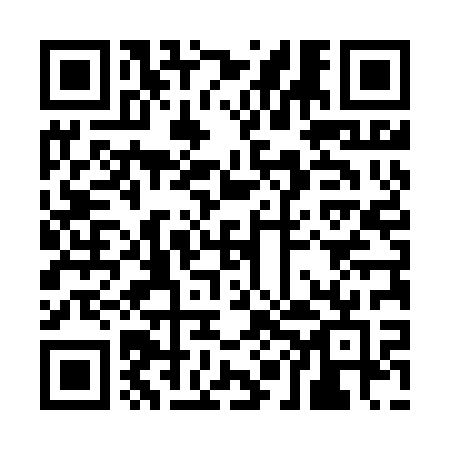 Prayer times for Beneden Kessel, BelgiumWed 1 May 2024 - Fri 31 May 2024High Latitude Method: Angle Based RulePrayer Calculation Method: Muslim World LeagueAsar Calculation Method: ShafiPrayer times provided by https://www.salahtimes.comDateDayFajrSunriseDhuhrAsrMaghribIsha1Wed3:496:141:385:419:0311:182Thu3:456:121:385:419:0511:213Fri3:426:101:385:429:0611:244Sat3:386:091:385:429:0811:275Sun3:356:071:385:439:0911:306Mon3:316:051:385:449:1111:337Tue3:286:041:385:449:1311:368Wed3:246:021:385:459:1411:409Thu3:236:001:385:469:1611:4310Fri3:225:591:375:469:1711:4511Sat3:225:571:375:479:1911:4612Sun3:215:551:375:479:2011:4613Mon3:205:541:375:489:2211:4714Tue3:205:531:375:489:2311:4715Wed3:195:511:375:499:2511:4816Thu3:195:501:375:509:2611:4917Fri3:185:481:385:509:2711:4918Sat3:185:471:385:519:2911:5019Sun3:175:461:385:519:3011:5120Mon3:175:441:385:529:3211:5121Tue3:165:431:385:529:3311:5222Wed3:165:421:385:539:3411:5223Thu3:155:411:385:539:3611:5324Fri3:155:401:385:549:3711:5425Sat3:145:391:385:549:3811:5426Sun3:145:381:385:559:3911:5527Mon3:145:371:385:559:4111:5528Tue3:135:361:385:569:4211:5629Wed3:135:351:395:569:4311:5730Thu3:135:341:395:579:4411:5731Fri3:135:331:395:579:4511:58